Fenix TK65R Flashlight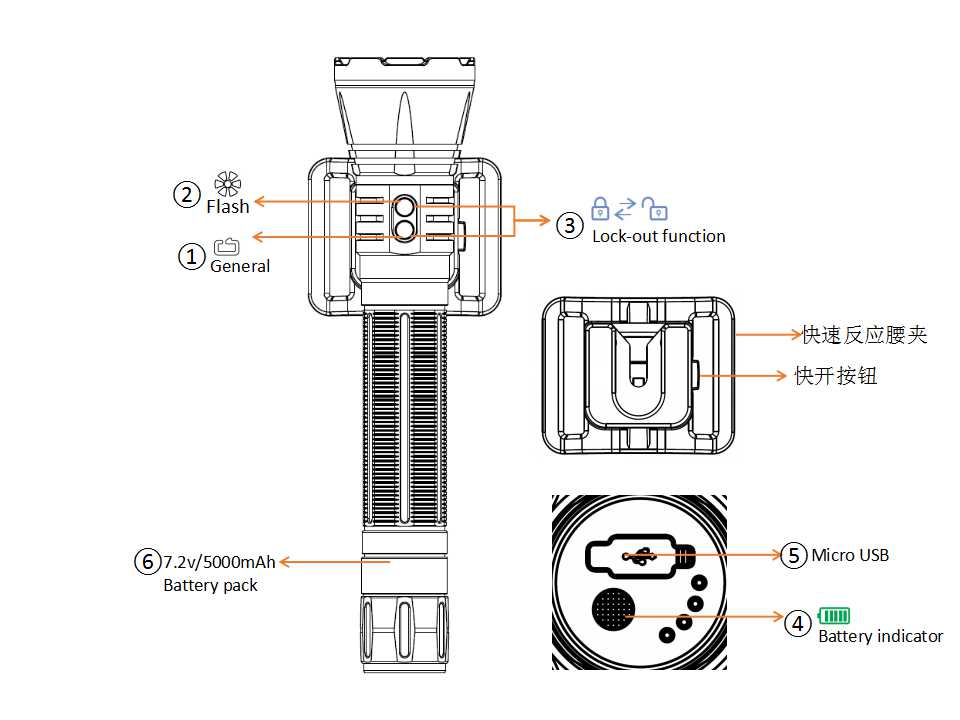 Catapult action belt clipQuick-release button Technical ParametersNote: The abovementioned parameters (lab-tested by Fenix using 7.2V/5000mAh Li-ion battery pack) may vary between flashlights, batteries and environments.Cree XHP70 LED with a lifespan of 50,000 hours Built-in 7.2V/5000mAh Li-ion battery pack Micro USB fast charging with fast charging adaptorMicro USB charging port with inner waterproofing design270.5mm Length x 61.5mm Head diameter x 36.5mm Body diameter 418g (excluding battery and belt clip)Dedicated catapult action belt clip Digitally regulated output maintains constant brightnessFeaturing battery level indication and low-voltage warning functionIntelligent overheat protection protects from high surface temperature Made of durable aircraft-grade aluminum; stainless steel strike bezel Premium type III hard-anodized anti-abrasive finishToughened ultra-clear glass lens with an anti-reflective coatingAccessories:7.2V/5000mAh Li-ion battery pack Spare O-ring Micro USB charging cable USB adaptor Catapult action belt clip Operation Switches ①Master switch: controls on/off and output selection in General mode  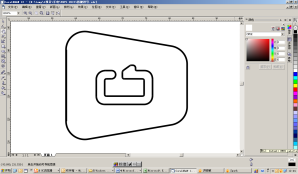 ②Auxiliary switch: controls on/off and output selection in Flash mode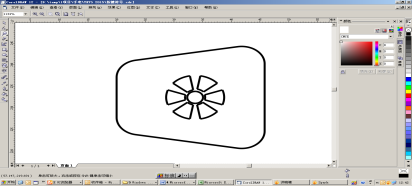 ON: With the light switched off, press and hold the Master switch for 0.5 seconds to enter General mode, press and hold the auxiliary switch for 0.5 seconds to enter Flash mode.OFF: With the light switched on, press and hold either the master or auxiliary switch to turn off the light.Mode Selection In General mode, single click the auxiliary switch to change to Flash mode.In Flash mode, single click the master switch to change to General mode.Output selection In General mode, single click the master switch to cycle through Eco→Low→Med→High→Turbo.In Flash mode, single click the auxiliary switch to cycle through Strobe→SOS.	③Lock-out FunctionLock: with the light unlocked, simultaneously press and hold the two switches for over 3 seconds. Light will switch off and 2 one-second blinks will indicate locked status.Unlock: with the light locked, simultaneously press and hold the two switches for over 3 seconds. The light will be unlocked and activated on last used brightness.In locked status, pressing any switch will activate 2 one-second blinks to indicate locked status.Intelligent Memory CircuitThe light memorizes the last selected brightness level on General mode. When turned on again the previously used brightness level will be recalled.Intelligent Overheat Protection The light will accumulate a lot of heat when used on Turbo output level for extended periods. When a temperature of 65°C or above is reached, the light will automatically step down by a few lumens to reduce temperature. When the temperature is reduced, the output will gradually return to Turbo output level.④Battery Level Indication There are four LED’s in the light tail. Single clicking the round switch on the tail will indicate remaining battery level for 3 seconds:The more LED’s light up, the higher the battery level.Four LED’s on: more than 80%;Only one LED on: more than 20%One LED flashing: less than 20%Low-voltage Warning When the voltage level drops below the preset level, the flashlight is programmed to downshift to a lower brightness level until Eco output is reached. When this happens in Eco output mode, the flashlight blinks three times every five minutes to remind you to replace the battery. To ensure normal use, the flashlight will only turn off once the battery over-discharging protection activates.⑤ChargingFirst plug the USB terminal of the charging cable into an electrical outlet, then connect the Micro USB terminal of the charging cable to the light. The LED indicators will flash in sequence while charging, and will turn to constant on when fully charged. The normal charging time is approximately 4 hours. Note:  1. Once charging is completed, be sure to close the anti-dust cover. 2. Recharge a stored light every four months to maintain optimum performance of the battery.⑥Battery Replacement Unscrew the tail cap to insert the battery (no need to check the polarity), then screw the tail cap back on. Remove the insulation sheet before first use. Usage and Maintenance Disassembling the sealed head can cause damage to the light and will void the warranty.Long-term use can result in O-ring wear. To maintain a proper water seal, replace the ring with an approved spare．Periodic cleaning of the battery contacts improves the lamp's performance as dirty contacts may cause the lamp to flicker, shine intermittently or even fail to illuminate for the following reasons:A: The batteries need replacing. Solution: Replace batteries (Ensure batteries are inserted according to the manufacturer’s   specifications).B: The threads, PCB board contact or other contacts are dirty. Solution: Clean the contact points with a cotton swab soaked in rubbing alcohol.If the above methods don't work, please contact your authorized distributor.WarningThis flashlight is a high-intensity lighting device capable of causing eye damage to the user or others. Avoid shining the flashlight directly into anyone’s eyes.ANSI/PLATO FL1General ModeGeneral ModeGeneral ModeGeneral ModeGeneral ModeFlash ModeFlash ModeANSI/PLATO FL1TurboHighMedLowEcoStrobeSOSOutput3,200 Lumens1,000 Lumens400 Lumens150 Lumens30 Lumens3,200  Lumens400  LumensRuntime1h 45min4h 55min13h 10min35h 45min113h//Distance375m218m138m83m37m//Intensity35,155cd11,880cd4,760cd1,720cd340 cd//Impact Resistance1m1m1m1m1m1m1mWaterproofIP68, underwater 2mIP68, underwater 2mIP68, underwater 2mIP68, underwater 2mIP68, underwater 2mIP68, underwater 2mIP68, underwater 2m